Konkurs realizowany w ramach projektu „PoPRAWNA reakcja”, grant realizowany ze środków Unii Europejskiej w ramach projektu SPLOT WARTOŚCI.REGULAMIN KONKURSU „Stop przemocy - Krótki filmik komórką kręcony” §1. Postanowienia ogólneNiniejszy Regulamin określa zasady udziału w Konkursie „Stop przemocy - Krótki filmik komórką kręcony” zwanego dalej  „Konkursem”, który będzie polegał na wykonaniu filmu/spotu, którego tematem będzie przeciwdziałanie przemocy wobec dzieci w rodzinie oraz pokazanie konstruktywnego, modelowego sposobu przeciwdziałania przemocy. Celem konkursu jest ograniczanie zjawiska przemocy wobec dzieci w rodzinie poprzez:Uwrażliwienie młodzieży, a także całego społeczeństwa na problem, Zaangażowanie młodych ludzi w przeciwdziałanie przemocy, zwrócenie uwagi na występujące zagrożenia oraz kształtowanie nawyków reakcji na zaobserwowaną przemoc,Kreowanie pozytywnych wzorców społecznych oraz atrakcyjnych sposobów na spędzanie czasu wolnego przez młodzież,Włączenie młodzieży do działań profilaktycznych,Zachęcenie uczestników do odkrywania w sobie talentów i ciekawych zainteresowań – jako alternatywnego sposobu unikania patologicznych i ryzykownych zachowań. Organizatorem Konkursu jest Fundacja „Sokólski Fundusz Lokalny” z siedzibą w Sokółce (16-100), ul. Grodzieńska 1. Organizator ogłasza Konkurs, sprawuje nadzór nad jego prawidłowym przebiegiem i zapewnia obsługę organizacyjną Komisji Konkursowej.Konkurs jest przeznaczony dla uczniów szkół podstawowych i średnich z Gminy Sokółka (uczestnik indywidualny lub grupa maksymalnie 5 osób).Wszystkie informacje dotyczące Konkursu Organizator zamieści na stronie internetowej Fundacji „Sokólski Fundusz Lokalny” i na profilu na Facebook Sokólski Fundusz Lokalny.§2. Przedmiot konkursu, czas trwania oraz zasady udziałuPrzedmiotem konkursu jest krótki filmik kręcony telefonem komórkowym, trwający min. 30 sekund, maksymalnie 2,5 minuty, w tematyce świadomości i sprzeciwu wobec zjawiska 	przemocy wobec dzieci, stosowania kar cielesnych oraz reagowania na przemoc. Uczestnik lub grupa uczestników konkursu może zgłosić tylko jeden film. Praca konkursowa nie może naruszać przepisów prawa oraz musi być zgodna z normami 	społecznymi i obyczajowymi.Przystąpienie do konkursu jest równoznaczne z oświadczeniem, że uczestnik posiada pełnię 	praw autorskich, osobistych i majątkowych do filmiku. Autorskie prawa majątkowe nadesłanych filmów/spotów nieodpłatnie przechodzą na 	Organizatora. Uczestnik konkursu udziela Organizatorowi bezterminowej zgody na 	korzystanie z prac konkursowych, z podaniem imienia i nazwiska autora, stosownie do 	potrzeb 	Organizatora, między innymi na stronie internetowej Organizatora.  Organizator zastrzega sobie prawo do wykluczenia z konkursu prac sprzecznych z przepisami 		prawa, zasadami etyki lub z innych względów sprawiających, że nie kwalifikują się one do 	publicznej prezentacji. Udział w Konkursie oznacza akceptację postanowień niniejszego Regulaminu.Warunkiem udziału w Konkursie jest prawidłowe wypełnienie i przesłanie: Formularza zgłoszeniowego (wzór stanowi Załącznik Nr 1 do niniejszego Regulaminu),Formularza zgłoszenia do konkursu dane uczestnika konkursu  (wzór stanowi Załącznik Nr 2 do niniejszego Regulaminu),Umowę na przeniesienie autorskich praw majątkowych x 2 sztuki (wzór stanowi Załącznik Nr 4 do niniejszego Regulaminu), Filmu. W przypadku niepełnoletnich uczestników konkursu, do pracy załączone powinno by 	oświadczenie jednego z rodziców lub opiekunów prawnych, wyrażające zgodę na udział w 	konkursie na zasadach określonych w Regulaminie (wzór stanowi Załącznik Nr 2 do niniejszego 	Regulaminu). Filmik powinien być opisany zgodnie z formularzem zgłoszeniowym. Prace konkursowe (komplet dokumentów oraz link do filmiku lub filmik na pendrive) należy 	przesłać lub złożyć osobiście na adres:  ul. Grodzieńska 1, 16-100 Sokółka, z dopiskiem 	Konkurs „Stop przemocy - Krótki filmik komórką kręcony”  do dnia 22 kwietnia 2024  roku do 	godz. 15:00 (decyduje data wpływu). § 3. Zasady przyznawania nagród w KonkursieNad prawidłowym przebiegiem Konkursu czuwa Komisja Konkursowa powołana przez Organizatora.Członkowie Komisji Konkursowej ocenią pracę kierując się następującymi kryteriami: zgodność treści filmu z tematyką konkursową, oryginalność podejścia i pomysł oraz wartość merytoryczna i przekaz edukacyjny.Wyniki zostaną opublikowane na stronie internetowej Organizatora.Pracami Komisji kieruje Przewodniczący.Decyzje Komisji są ostateczne i nie przysługuje od nich odwołanie.Z przebiegu prac Komisji sporządzony  jest protokół zawierający wyniki głosowania oraz dane osobowe laureatów Konkursu. Komisja Konkursowa przyzna: I, II,III miejsce. Laureaci Konkursu otrzymają atrakcyjne nagrody rzeczowe. Lista osób nagrodzonych zostanie opublikowana na stronie internetowej Fundacji „Sokólski Fundusz Lokalny” oraz na profilu Facebook Sokólski Fundusz LokalnyLaureaci Konkursu zostaną zaproszeni na uroczystość wręczenia nagród za pośrednictwem szkoły lub za pośrednictwem poczty elektronicznej na adres wskazany w zgłoszeniu.Uczestnicy Konkursu zobowiązani są do nieodpłatnego przeniesienia praw autorskich do swojej pracy konkursowej. W tym celu Uczestnik Konkursu zobowiązany jest do złożenia oświadczenia, którego wzór stanowi załącznik nr 5 do Regulaminu i którego złożenie jest warunkiem wzięcia udziału w Konkursie. § 4. Postanowienia końcoweRegulamin niniejszego Konkursu dostępny jest Fundacji „Sokólski Fundusz Lokalny”.  Organizator zastrzega sobie prawo do zmiany postanowień Regulaminu bez podania przyczyny. Zmieniony Regulamin będzie obowiązywał od momentu podania go do publicznej wiadomości.Osoby, które nie spełniają któregokolwiek z wymogów określonych w Regulaminie lub podadzą nieprawdziwe informacje, zostaną automatycznie zdyskwalifikowane.Wszelkie pytania dotyczące Konkursu należy kierować na adres e-mail: fundacjasfl@gmail.comUdział w Konkursie jest równoznaczny z wyrażeniem przez Uczestników zgody na przetwarzanie przez Organizatora ich danych osobowych na potrzeby Konkursu zgodnie z Ustawą z dnia 29 sierpnia 1997 r. o ochronie danych osobowych (t.j. Dz. U. z 2016 r. poz. 922). W sprawach nieuregulowanych w niniejszym Regulaminie Konkursu decyduje Organizator.         Załącznik nr 1 do Regulaminu Konkursu    ZGŁOSZENIE DO KONKURSU „Stop przemocy - Krótki filmik komórką kręcony” Tytuł pracy:……………………………………………...……………………………………………………………Krótki opis filmiku:  ………………………………………………………………………………………………………………………………………………………………………………………………………………………………………………………………………………………………………………………………………Imię i nazwisko autora/autorów, klasa, adres e-mail:……………………………….……………..……………..…………………………………………..… ……………………………………………...…………….…………………………………….……….……………………………….……………..……………..…………………………………………..… …………….…….……………………………….……………..……………..………………………………………………………………………...……………..……………………………………….…….Pełna nazwa szkoły: ......................................................................................................................................……….Imię i nazwisko opiekuna realizacji zadania (rodzica/ opiekuna prawnego, pełnoletniego uczestnika):.......................................................................................................................................………Telefon kontaktowy do w/w opiekuna:  ………………….........................................................................................................................Oświadczenie:1. Jestem autorem filmiku i posiadam do niego prawa autorskie, nie naruszające praw autorskich osób trzecich.Jednocześnie wyrażam zgodę na przeniesienie praw autorskich nadesłanej pracy na Organizatorów, w zakresie określonym w Regulaminie Konkursu.2. Zapoznałem/am się z treścią Regulaminu konkursu i w pełni go akceptuję.3. Wyrażam zgodę na przetwarzanie danych osobowych zawartych w Zgłoszeniu do Konkursu zgodnie z Ustawą z dnia 29 sierpnia 1997 r. o ochronie danych osobowych (t.j. Dz. U. z 2016 r. poz. 922) przez Organizatorów Konkursów w celach promocyjno – edukacyjnych.Data i podpis autora spotu:                                                                                   Data i podpis opiekuna:………………………………………..                                                                          ………………………………………                                                      Załącznik nr 2 do Regulaminu Konkursu „Stop przemocy- Krótki filmik komórką kręcony”FORMULARZ ZGŁOSZENIA DO KONKURSU DANE UCZESTNIKA KONKURSU: DANE UCZESTNIKA KONKURSU: 1. IMIĘ I NAZWISKO:…………………………………………………………………………...2. ROK URODZENIA:…………………………………………………………………………..3.  ADRES ZAMIESZKANIA:…………………………………………………………………..DANE OPIEKUNA PRAWNEGO UCZESTNIKA KONKURSU: 1. IMIĘ I NAZWISKO:…………………………………………………………………………….2. ADRES ZAMIESZKANIA:…………………………………………………………………….3. NUMER TELEFONU:………………………………………………………………………….4. E-MAIL:……………………………………………………………………………………….Oświadczam, iż zapoznałam(em) się z Regulaminem Konkursu „Stop przemocy- Krótki filmik komórką kręcony”, który akceptuję i zobowiązuję się stosować do jego postanowień. …………………………………………….. Data i podpis Uczestnika Konkursu lub jego prawnego opiekuna* Wyrażam zgodę na przetwarzanie przez Fundację „Sokólski Fundusz Lokalny” z siedzibą w Sokółce, ul. Grodzieńska 1, 16-100 Sokółka, tel. 451-592-552, mail: fundacjasfl@gmail.com ww. danych osobowych zawartych w niniejszym formularzu zgłoszeniowym na potrzeby przeprowadzenia Konkursu. ……………………………………………………… Data i podpis opiekuna prawnego Oświadczam, że zapoznałem(am) się z informacjami zamieszczonymi w załączniku nr 3 do Regulaminu Konkursu, będącymi realizacją obowiązku informacyjnego określonego w art. 13 RODO, dotyczącymi przetwarzania moich danych osobowych, a także znane są mi wszystkie przysługujące mi prawa, o których mowa w art. 15 – 19 i 21 RODO. ……………………………………………………… Data i podpis Uczestnika Konkursu lub jego opiekuna prawnego* Wyrażam zgodę na złożenie przez …………………………………………………. …………..(imię i nazwisko Uczestnika Konkursu) powyższego zgłoszenia oraz zawartych w nim oświadczeń ……………………………………………………………. Data i podpis prawnego opiekuna   ​Wyrażam zgodę na przetwarzanie mojego wizerunku.   ………………………………………………………………Data i Czytelny  podpis rodzica/opiekuna prawnego/opiekuna  z pieczy zastępczej*- w przypadku Uczestnika Konkursu, który nie ukończył lat 18, podpisuje opiekun prawny.   Załącznik nr 3 do Regulaminu Konkursu „Stop przemocy- Krótki filmik komórką kręcony”             Klauzula informacyjna dotycząca przetwarzania danych osobowych w projekcie “Poprawna 	reakcja”:Administrator danych osobowychAdministratorem danych osobowych jest Fundacja „Sokólski Fundusz Lokalny” (dalej: „Administratorem”), z siedzibą: w Sokółce przy ul. Grodzieńska 1, tel. 451-592-55 lub drogą e-mailową pod adresem: fundacjasfl@gmail.comWspóładministrator danych osobowychWspóładministratorem   danych osobowych jest Ośrodek Wspierania Organizacji Pozarządowych z siedzibą: ul. St. Bukowskiego 1 lok. 40, 15-066 Białystok. Ze Współadministratorem można kontaktować się pisemnie, za pomocą poczty tradycyjnej na adres: ul. St. Bukowskiego 1 lok. 40, 15-066 Białystok lub drogą e-mailową pod adresem: biuro@owop.org.pl (mailto:biuro@owop.org.pl). Współadministrator wyznaczył Inspektora Ochrony Danych, z którym można się skontaktować pod adresem :iodo@rt-net.pl (mailto:iodo@rt-net.pl).Dane osobowe są przetwarzane na podstawie Rozporządzenia Parlamentu Europejskiego i Rady (UE) 2016/679 z dnia 27 kwietnia 2016 r. w sprawie ochrony osób fizycznych w związku z przetwarzaniem danych osobowych i w sprawie swobodnego przepływu takich danych oraz uchylenia dyrektywy 95/46/WE (ogólne rozporządzenie o ochronie danych) Dane osobowe będą przetwarzane w celu:prawidłowej realizacji umowy w ramach projektu „SPLOT Wartości”w ramach powierzonego grantu pt.” PoPRAWNA reakcja”, art.6 ust. 1 lit. b, e RODO- dane będą przechowywane Zapewnienia prawidłowego kontaktu w ramach  realizowanej umowy – art. 6 ust. 1 lit. f RODO – dane będą przechowywane przez Administratora do czasu wygaśnięcia obowiązku przechowywania tych danych wynikających z zawartej umowy oraz przepisów prawa.Dane osobowe pochodzą od  Administratora.Administrator i Współadministrator nie zamierzają przekazywać danych do państwa trzeciego lub organizacji międzynarodowej.Administrator i Współadministrator  będą przekazywać dane osobowe w zakresie realizowanych obowiązków w związku z umową, podmiotem przetwarzającym  na podstawie zawartych umów powierzenia danych osobowych, w tym dostawcom usług teleinformatycznych oraz innym podmiotom uprawnionym do pozyskania tych danych na podstawie przepisów prawa, w tym do Europejskiej Agencji Wykonawczej ds. Edukacji i kultury będącej organem finansującym.Osoba, której dane dotyczą ma prawo do żądania od  dostępu do  danych  osobowych, ich sprostowania, usunięcia lub ograniczenia przetwarzania oraz prawo do wniesienia sprzeciwu wobec przetwarzania, a także prawo do przenoszenia danych.Skargę na działania  Administratora i Współadministratora można wnieść do Prezesa Urzędu Ochrony Danych Osobowych.Podanie danych osobowych jest niezbędne w celu prawidłowej realizacji projektu.Administrator i Współadministrator nie przewidują zautomatyzowanego podejmowania decyzji.  Dane Uczestników Konkursu są przetwarzane na podstawie art. 6 ust. 1 lit. a RODO – za zgodą opiekuna prawnego osoby, której dane dotyczą, do celów związanych z organizacją Konkursu na najlepszą pracę na temat „Stop przemocy- Krótki filmik komórką kręcony”       przez Fundację „Sokólski Fundusz Lokalny” wyłonieniem laureatów i osób wyróżnionych oraz przyznania im nagród, oraz w celach promocji i informacji o Konkursie. Dane opiekuna prawnego są przetwarzane na podstawie art. 6 ust. 1 lit. c RODO – w związku z art. 12 i n. kodeksu cywilnego. Dane osobowe Uczestnika Konkursu będą przetwarzane w zakresie: a) podpisu, w przypadku ukończenia przez uczestnika 18 lat, b) imienia i nazwiska, c) roku urodzenia, d) adresu zamieszkania. Dane osobowe opiekuna prawnego w zakresie: a) podpisu, b) imienia i nazwiska, c) adresu zamieszkania, d) seria i numer dokumentu tożsamości, e) data wydania i organ wydający dokument tożsamości, f) numeru telefonu, w przypadku jego podania, g) adresu e-mail, w przypadku jego podania. Przekazanie danych jest konieczne do uczestnictwa w Konkursie i przyznania nagród.Dane zostały przekazane przez opiekuna prawnego.Dane osobowe Uczestników Konkursu, z wyłączeniem danych osobowych osób o których mowa w pkt 8, będą przetwarzane do czasu zakończenia Konkursu lub cofnięcia zgody na dalsze przetwarzanie danych przez osobę, której dane dotyczą. Zgoda może być cofnięta w dowolnym momencie, przed rozstrzygnięciem konkursu, poprzez przesłanie stosownej informacji na adres fundacjasfl@gmail.com przy czym cofnięcie zgody jest jednoznaczne z rezygnacją z udziału w Konkursie. Dane laureatów i osób wyróżnionych, w zakresie ich imion i nazwisk, roku urodzenia  będą przechowywane po zakończeniu Konkursu zgodnie z przepisami.Dane laureatów,  ich opiekunów prawnych będą przetwarzane w zakresie niezbędnym i przez czas niezbędny do realizacji praw wynikających z zawartych umów o przeniesienie autorskich praw majątkowych, o której mowa w załączniku nr 5 do Konkursu Dane laureatów  mogą być rozpowszechniane, zgodnie z Regulaminem Konkursu, w tym publikowane na stronach internetowych Fundacji „Sokólski Fundusz Lokalny” Dostęp do danych posiadają uprawnieni pracownicy Fundacji „Sokólski Fundusz Lokalny”. Dane zostaną udostępnione członkom Komisji Konkursowej.  Załącznik nr 4 do Regulaminu Konkursu „Stop przemocy- Krótki filmik komórką kręcony” WZÓR UMOWY NA PRZENIESIENIE AUTORSKICH PRAW MAJĄTKOWYCH UMOWA O PRZENIESIENIE AUTORSKICH PRAW MAJĄTKOWYCH zawarta w Sokółce w dniu ..................................................... r. pomiędzy: Fundacją „Sokólski Fundusz Lokalny” z siedzibą w Sokółce, ul. Grodzieńska 1, 16-100 Sokółka, reprezentowanym przez Annę Przeździecką Prezes Zarządu i Martę Magdalenę Andrukiewicz Wiceprezes Zarządu zwanym dalej „Nabywcą” a ……………………….., zamieszkałą/ym w …………… (kod pocztowy ….) przy ul. ……………., , w imieniu którego działa przedstawiciel ustawowy …………………………….., zamieszkała/y w …………… (kod pocztowy ….) przy ul. ……………., legitymująca/y się (nr seria dokumentu tożsamości) …………………………………………….……………………………………………… wydanym w ……………………………… roku przez ……………………………………………………………………………………………................., (do ukończenia przez dziecko 18 lat) / działającego za zgodą przedstawiciela ustawowego…………………, zamieszkałej/ego w …………… (kod pocztowy ….) przy ul. ……………., legitymującej/ego się (nr seria dokumentu tożsamości) …………………………………………….……………………………………………….………………………… wydanym w ……………………………… roku przez ………………………………………………………………………………………................., (po ukończeniu przez dziecko 18 lat) 4 , zwanym dalej „Autorem", łącznie zwanymi dalej „Stronami”, o następującej treści: § 1. 1. Autor oświadcza, że jest autorem pracy konkursowej zgłoszonej do organizowanego przez Nabywcę konkursu na najlepszą pracę na temat „Stop przemocy- Krótki filmik komórką kręcony”, zwanego dalej „Konkursem” i przysługuje mu pełnia praw autorskich tak majątkowych, jak osobistych do tej pracy, zwanej dalej „Utworem”.2. Autor oświadcza, że pozyskał niezbędne licencje do poszczególnych elementów Utworu wraz z prawem ich przeniesienia na Nabywcę.§ 2. 1. Autor oświadcza, że w związku z nagrodzeniem/wyróżnieniem jego Utworu w Konkursie stosownie do zapisów Regulaminu Konkursu, z chwilą zawarcia umowy przenosi nieodpłatnie na Nabywcę, w zakresie nieograniczonym jakimikolwiek prawami osób trzecich: a) autorskie prawa majątkowe do Utworu na następujących polach eksploatacji: 4 wybrać właściwe - publiczne wykonanie, wystawienie, wyświetlenie, odtwarzanie, nadawanie i reemitowanie dowolną techniką; - publiczne udostępnienie w taki sposób, aby każdy mógł mieć dostęp do Utworu w miejscu i w czasie przez siebie wybranym; - wprowadzanie do pamięci komputera, do sieci teleinformatycznej otwartej i zamkniętej; - nadanie za pomocą wizji lub fonii; - przekazywanie za pośrednictwem sieci komputerowych, w tym poprzez Internet w dowolnym standardzie, systemie i formacie; - utrwalanie i zwielokrotnianie w jakiejkolwiek postaci, na dowolnym nośniku informacji w dowolnej liczbie egzemplarzy; - utrwalanie i zwielokrotnienie dowolną techniką; - udostępnienie oryginału i egzemplarzy, na których Utwór utrwalono. - dokonywania przeróbek, opracowań Utworu, jego skrótów oraz tłumaczeń. b) prawo zezwalania na wykonywanie zależnego prawa autorskiego do przedmiotu umowy. c) licencje do poszczególnych elementów utworu, o których mowa w par 1 ust. 2. 2. Przeniesienie autorskich praw majątkowych do Utworu i prawa zezwalania na wykonywanie zależnego prawa autorskiego do niego jest nieograniczone terytorialnie i czasowo. Nabywca może wykorzystywać Utwór na całym świecie we wszystkich mediach, na wszystkich polach eksploatacji wymienionych powyżej, przez cały czas trwania praw majątkowych. Nabywca ma prawo udzielać licencji do korzystania z przedmiotu umowy przez osoby trzecie na warunkach przez niego określonych, jak również przenosić autorskie prawa majątkowe do przedmiotu umowy, a także prawo zezwalania na wykonywanie zależnego prawa autorskiego do przedmiotu umowy, na osoby trzecie.3. Autor zobowiązuje się względem Nabywcy, iż nie będzie wnosił przeciwko niemu żadnych roszczeń dotyczących sposobu korzystania z Utworu. § 3. 1. Autor jest obowiązany zachować w tajemnicy przed osobami trzecimi wszelkie informacje o Nabywcy oraz informacje, do których uzyskał dostęp w związku z wykonywaniem umowy i ma prawo je wykorzystać tylko w celu wykonania przedmiotu umowy. 2. Z obowiązku, o którym mowa w ust. 1, zwalnia Autora jedynie pisemna zgoda Nabywcy.3. Obowiązek, o którym mowa w ust. 1, nie dotyczy informacji dostępnych publicznie oraz informacji żądanych przez uprawnione organy, w zakresie, w jakim te organy są uprawnione do ich żądania zgodnie z obowiązującymi przepisami prawa.§ 4. W sprawach nie unormowanych niniejszą umową mają zastosowanie przepisy Kodeksu Cywilnego oraz Ustawy o prawie autorskim i prawach pokrewnych. § 5. Wszelkie spory mogące wynikać w związku z realizacją niniejszej umowy będą rozstrzygane przez Strony ugodowo, a gdy nie będzie to możliwe poddane zostaną rozstrzygnięciu właściwego dla siedziby Nabywcy sądu powszechnego. § 6. Umowa została sporządzona w dwóch jednobrzmiących egzemplarzach, po jednym dla każdej ze Stron. § 7 Umowa wchodzi w życie w dniu podpisania jej przez ostatnią ze stron. W imieniu Autora przedstawiciel ustawowy …………………….. ……………………………/ Autor ……………………………, za zgodą przedstawiciela ustawowego …………………………… ……………………………* Nabywca ………………………….. * - wybrać właściwe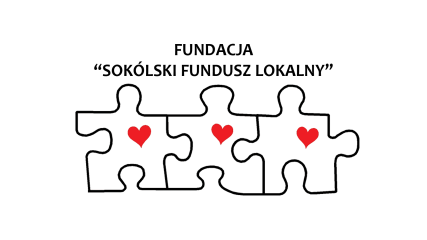 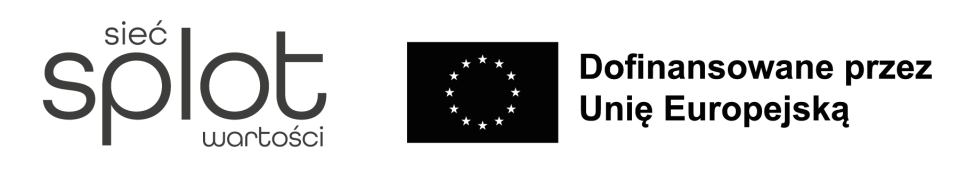 